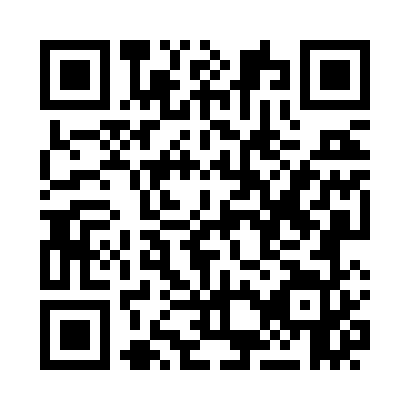 Prayer times for Millicent, AustraliaWed 1 May 2024 - Fri 31 May 2024High Latitude Method: NonePrayer Calculation Method: Muslim World LeagueAsar Calculation Method: ShafiPrayer times provided by https://www.salahtimes.comDateDayFajrSunriseDhuhrAsrMaghribIsha1Wed5:206:4912:062:595:226:452Thu5:216:5012:062:585:206:443Fri5:226:5112:052:575:196:434Sat5:236:5212:052:565:186:425Sun5:246:5312:052:565:176:426Mon5:246:5412:052:555:166:417Tue5:256:5512:052:545:156:408Wed5:266:5512:052:535:146:399Thu5:266:5612:052:525:136:3810Fri5:276:5712:052:515:126:3711Sat5:286:5812:052:515:116:3712Sun5:296:5912:052:505:116:3613Mon5:297:0012:052:495:106:3514Tue5:307:0112:052:495:096:3415Wed5:317:0112:052:485:086:3416Thu5:317:0212:052:475:076:3317Fri5:327:0312:052:475:066:3218Sat5:337:0412:052:465:066:3219Sun5:337:0512:052:455:056:3120Mon5:347:0612:052:455:046:3121Tue5:357:0612:052:445:046:3022Wed5:357:0712:052:445:036:3023Thu5:367:0812:052:435:026:2924Fri5:377:0912:052:435:026:2925Sat5:377:0912:062:425:016:2826Sun5:387:1012:062:425:016:2827Mon5:397:1112:062:425:006:2828Tue5:397:1212:062:415:006:2729Wed5:407:1212:062:414:596:2730Thu5:407:1312:062:414:596:2731Fri5:417:1412:062:404:596:26